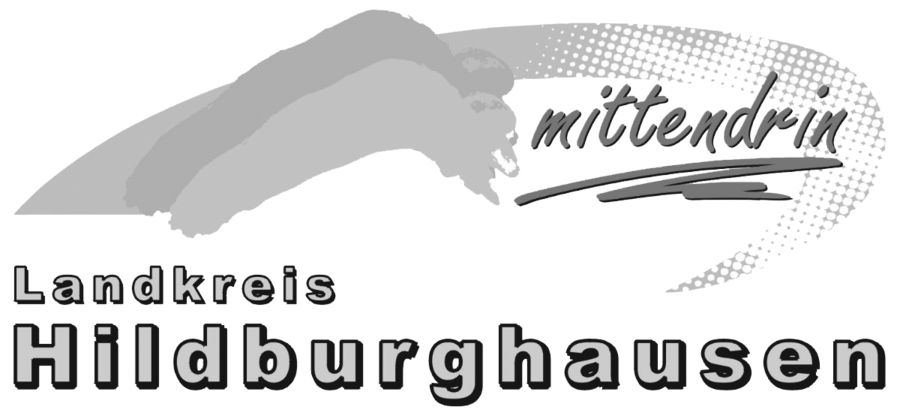 Anmeldeformular zur InternetnutzungÄnderungen der Angaben sind unverzüglich zu melden. Mit meiner Unterschrift bestätige ich die Richtigkeit der Angaben.Bestimmungen:Ich habe die Bestimmungen gelesen und anerkannt.Ort, Datum				Unterschrift des berechtigten NutzersMinderjährige benötigen die Einwilligung eines Sorgeberechtigten.Ort, Datum				Unterschrift des SorgeberechtigtenVornameNachnameSchulklasseNur für Schüler